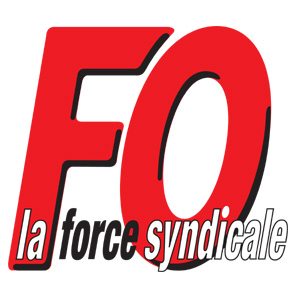 La Roche sur Yon, le 26 mai 2016Jean REGOURDPrésident de la Fédération de Vendéede la Libre PenséeCher Jean Regourd,Nous avons suivi et soutenu dès l’engagement des démarches par la Libre Pensée la question de la réalisation d’une borne en mémoire des communards internés au château de Noirmoutier en 1871-1872.La Commune de Paris fait partie des moments importants de l'histoire du mouvement ouvrier et donc de la nôtre.La défense des acquis de 1936 sont d’actualité compte tenu de la remise en cause notamment du principe de faveur dans le projet de loi travail. Ils prennent donc un peu le pas sur d'autres célébrations. Cependant, la période de la Commune reste dans les mémoires comme l'irruption du peuple travailleur agissant en défense de ses propres revendications. Soit un pas de plus, et quel pas sur la voie de la république sociale, par rapport aux révolutions de 1830 et 1848. La répression engagée par la bourgeoisie sera d’ailleurs beaucoup plus importante lors de la semaine sanglante du 21 au 28 mai 1871 qu’en 1848.Aujourd'hui, on ne peut raisonner par analogie, mais des leçons sont toujours à tirer de notre passé. Le mouvement ouvrier est aujourd’hui confronté à une remise en cause profonde des conquêtes sociales qu’il a chèrement payées.Les appétits du capitalisme ont hier comme aujourd’hui des commis pour les assouvir, citons notamment la "troïka". Les ravages qu'elle impose dans divers pays d'Europe posent directement la question du combat nécessaire pour mettre un terme à leurs politiques d’austérité.A sa place modestement, cette nouvelle borne rappellera que des militants ont combattu pour que le peuple travailleur puisse exister, revendiquer, agir, voir ses droits reconnus.Je souhaite une excellente journée pour cette inauguration à tous les participants.Philippe ROCHETEAU,Secrétaire Général.